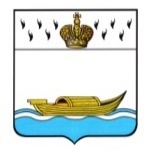 АДМИНИСТРАЦИЯВышневолоцкого городского округаПостановлениеот 16.07.2020                                                                                                   № 296                                                   г. Вышний ВолочекОб отмене некоторых ограничений,установленных в связи с мерамипо предупреждению распространениякоронавирусной инфекции (COVID-2019)на территории Вышневолоцкого городского округаВ соответствии с Федеральным законом от 21.12.1994 № 68-ФЗ«О защите населения и территорий от чрезвычайных ситуаций природного и техногенного характера», в связи с улучшением санитарно­эпидемиологической обстановки на территории Тверской области, постановления Губернатора Тверской области № 106-пг от 14.07.2020 «Об отмене некоторых ограничений, установленных в связи с введением режима повышенной готовности на территории Тверской области» Администрация Вышневолоцкого городского округа  постановляет до особого распоряжения:1. С 15 июля 2020 года разрешить:проведение на открытом воздухе культурных мероприятий, в том числе концертов, а также выставочных мероприятий и посещение их гражданами при соблюдении следующих условий:- численность участников и зрителей не должна превышать 500 человек;-трибуны и зрительские места заполняются не более чем на 50%;- используется рассадка зрителей не менее чем через одно зрительскоеместо;проведение спортивных соревнований, спортивных матчей, иных спортивных и физкультурных мероприятий и посещение их гражданами при соблюдении следующих условий:- численность участников и зрителей не должна превышать 500 человек;- трибуны и зрительские места заполняются не более чем на 50%;-используется рассадка зрителей с интервалом не менее чем через одно зрительское место;проведение автобусных экскурсий;работа аттракционов на открытом воздухе;предоставление услуг по дневному уходу за детьми при условии обеспечения соблюдения санитарно-эпидемического режима;организация и проведение полевых поисковых работ в целях выявления неизвестных воинских захоронений и непогребенных останков, установления имен погибших и пропавших без вести при защите Отечества и увековечения их памяти;работа частных медицинских организаций при условии обеспечения соблюдения   санитарно-эпидемического режима.2. С 1 августа 2020 года допускается работа кинотеатров и театров и посещение их гражданами при соблюдении следующих условий:- зрительские места заполняются не более чем на 50%;- используется рассадка зрителей с интервалом не менее чем через одно зрительское место.3. Контроль за исполнением настоящего постановления оставляю за собой.4. Настоящее постановление вступает в силу со дня его подписания и подлежит официальному опубликованию.Глава Вышневолоцкого городского округа                                         Н.П. Рощина